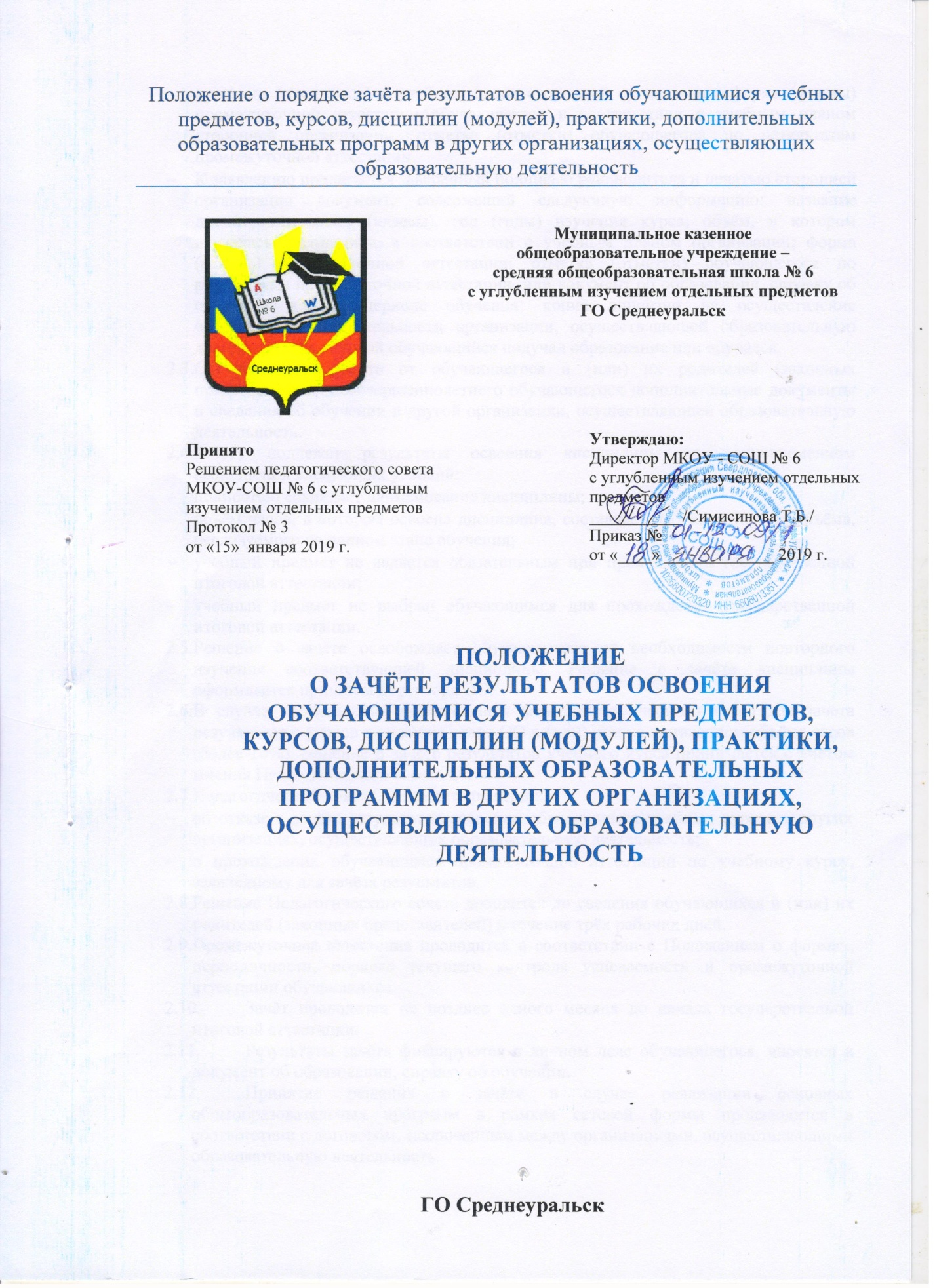 Положение о порядке зачёта результатов освоения обучающимися учебных предметов, курсов, дисциплин (модулей), практики, дополнительных образовательных программ в организациях, осуществляющих образовательную деятельностьОбщие положенияНастоящее Положение о порядке зачёта результатов освоения обучающимися учебных предметов, курсов, дисциплин (модулей), дополнительных образовательных программ в других организациях, осуществляющих образовательную деятельность (далее — Положение) разработано в соответствии с п. 7 части 1 статьи 34 Федерального закона от 29.12.2012 .№ 273-Ф3 «Закона об образовании в Российской Федерации». Положение разработано с целью реализации права обучающихся МКОУ-СОШ № 6 ГО Среднеуральск (далее - ОО) на зачёт результатов освоения учебных предметов, курсов, дисциплин (модулей), дополнительных образовательных программ (далее - дисциплин), в других организациях, осуществляющих образовательную деятельность.Под зачётом в настоящем Положении понимается перенос в документы об освоении образовательной программы учебных предметов, курсов, дисциплин (модулей), практики, дополнительных образовательных программ (далее дисциплины) с соответствующей оценкой, полученной при освоении образовательной программы в других образовательных организациях, осуществляющих образовательную деятельность, или без неё. В случае если дисциплина осваивалась по системе оценивания, отличной от 5-ти бальной, в документ об освоении образовательной программы вносится  его наименование. Решение о зачёте освобождает обучающегося от необходимости повторного изучения соответствующей дисциплины.Порядок зачета результатов программ учебных курсовЗачёт производится для обучающихся:обучающихся по основным образовательным программам, реализуемым в сетевой форме; временно получавших образование в санаторных школах, реабилитационных общеобразовательных учреждениях и т.п.;переведенных из иной организации, осуществляющей образовательную деятельность;переведенных с одной образовательной программы на другую;переведенных с одной формы обучения на другую;ранее отчисленных из ОО и восстанавливающихся для продолжения обучения в ОО;в иных случаях по уважительным причинам;изучавших учебные курсы, дополнительные образовательные программы по собственному выбору в других организациях, осуществляющих образовательную деятельность.Для получения зачёта родители (законные представители) несовершеннолетнего обучающегося, совершеннолетние обучающиеся представляют следующие документы:заявление о зачёте дисциплины, в котором указываются: полное наименование и юридический адрес организации, осуществляющей образовательную деятельность; название предмета (предметов), по которым проводится зачет; класс (классы), год (годы) изучения курса; объем учебных часов, предусмотренных для изучения предмета (предметов) в учебном плане сторонней организации; форма (формы) промежуточной аттестации обучающегося в соответствии с учебным планом сторонней организации; отметка (отметки) обучающегося по результатам промежуточной аттестации.К заявлению прилагается заверенный подписью руководителя и печатью сторонней организации документ, содержащий следующую информацию: название дисциплины, класс (классы), год (годы) изучения курса; объём, в котором изучалась дисциплина, в соответствии с учебным планом организации; форма (формы) промежуточной аттестации; отметка (отметки) обучающегося по результатам промежуточной аттестации, или документ об образовании, справку об обучении или о периоде обучения; копия лицензии на осуществление образовательной деятельности организации, осуществляющей образовательную деятельность, в которой обучающийся получал образование или обучался.ОО вправе запросить от обучающегося и (или) их родителей (законных представителей) несовершеннолетнего обучающегося дополнительные документы и сведения об обучении в другой организации, осуществляющей образовательную деятельность.Зачёту подлежат результаты освоения дисциплины при одновременном выполнении следующих условий: полностью совпадает наименование дисциплины;объём часов, в котором освоена дисциплина, составляет не менее 90% от объёма, реализуемого на данном этапе обучения; учебный предмет не является обязательным при прохождении государственной итоговой аттестации;учебный предмет не выбран обучающимся для прохождения государственной итоговой аттестации.Решение о зачёте освобождает обучающегося от необходимости повторного изучения соответствующей дисциплины. Решение о зачёте дисциплины оформляется приказом директора ОО.В случае несовпадения наименования заявленного учебного курса для зачета результатов с курсов в учебном плане ОО и (или) при недостаточном объёме часов (более 10%), решение о зачёте результатов учебного курса принимается с учётом мнения Педагогического совета ОО. Педагогический совет ОО принять решение:об отказе в зачёте результатов освоения обучающимся учебных курсов в других организациях, осуществляющих образовательную деятельность;о прохождении обучающимся промежуточной аттестации по учебному курсу, заявленному для зачёта результатов.Решение Педагогического совета доводится до сведения обучающихся и (или) их родителей (законных представителей) в течение трёх рабочих дней.Промежуточная аттестация проводится в соответствии с Положением о формах, периодичности, порядке текущего контроля успеваемости и промежуточной аттестации обучающихся.Зачёт проводится не позднее одного месяца до начала государственной итоговой аттестации.Результаты зачёта фиксируются в личном деле обучающегося, вносятся в документ об образовании, справку об обучении.Принятие решения о зачёте в случае реализации основных общеобразовательных программ в рамках сетевой формы производится в соответствии с договором, заключенным между организациями, осуществляющими образовательную деятельность.Дисциплины, освоенные обучающимся в другой организации, осуществляющей образовательную деятельность, но не предусмотренные учебным планом данного учреждения, могут быть зачтены обучающемуся по его письменному заявлению или заявлению родителей (законных представителей) несовершеннолетнего обучающегося.По результатам рассмотрения заявления директор принимает одно из следующих решений:зачесть результаты освоения обучающимся заявленного предмета в сторонней организации с предъявленной оценкой (отметкой);не засчитывать результаты освоения обучающимся заявленного предмета в сторонней организации, так как предъявленные документы не соответствуют настоящему Положению.О принятом решении директор информирует под роспись заявителя (заявителей) в течение пяти рабочих дней со дня подачи заявления.В случае принятия положительного решения директор издает приказ о зачете результатов освоения обучающимся  заявленного предмета.В случае принятия решения об отказе в зачёте результатов освоения обучающимся заявленного предмета в сторонней организации директор ставит на заявлении резолюцию «Отказать». 